Приложение №1 к договору № _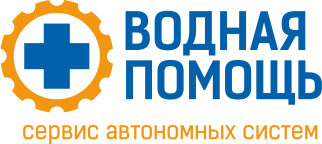 СМЕТНЫЙ РАСЧЕТ	от 23.08.23 г.на замену скважинного насосаООО "ВП"Генеральный директорСНТ "Солнечная Поляна" Председатель 	/Федяков О.Г./	 	/Победимова И.В./м.п.	м.пДополнительные затраты по вырубке, очистке и утилизации веток и стволов деревьев санитарной зоны вокруг водонапорной башни составят  около 50.000 руб. Одновременно при демонтажных и монтажных работах могут возникнуть дополнительные затраты на материалы для выполнения необходимых работДля производства работ по замене скважинного насоса предлагается:1. Утвердить единоразовый целевой взнос в размере 2500 руб. с участка. 2. Установить сроки оплаты единоразового целевого взноса с 25.09 по 08.10.2023№№НаименованиеЕд. изм.Кол-воЦенаЦена руб.1Насос скважинный Waterstry SPS-30-16, 15kWшт.1208000,00208000,002Кабель ВПП 1x16 ГОСТшт.100340,0034000,003Труба ПНД 32 (пъезометрическая трубка)шт.100126,0012600,004Материалы для демонтажа-монтажа насоса (термомуфты, стяжки ирасходные материалы)компл.120000,0020000,00Сумма материалов:Сумма материалов:Сумма материалов:Сумма материалов:274600,00274600,00РаботаРаботаРаботаРаботаРаботаРаботаРаботы по демонтажу, монтажу насоса, монтажу пъезометрическойтрубки и пуско-наладочные работыкомпл.1110000,00110000,00Демонтаж-монтаж шкафа управления насосом и металлическогодомика на время работкомпл.110000,0010000,00Сумма работ:Сумма работ:Сумма работ:Сумма работ:120000,00120000,00Транспортно-заготовительные расходыкомпл.110000,0010000,00Автокрансмена225200,0050400,00ИТОГО ПО СМЕТЕ (НДС не облагается):ИТОГО ПО СМЕТЕ (НДС не облагается):ИТОГО ПО СМЕТЕ (НДС не облагается):ИТОГО ПО СМЕТЕ (НДС не облагается):455000,00455000,00